  Powiat Białostocki              SAMODZIELNY PUBLICZNY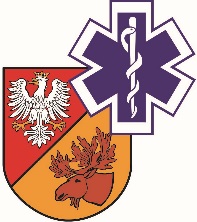                   ZAKŁAD OPIEKI ZDROWOTNEJ W ŁAPACH                  18-100 Łapy, ul. Janusza Korczaka 23                             tel. 85 814 24 38,    85 814 24 39     www.szpitallapy.plsekretariat@szpitallapy.pl                                                      NIP: 966-13-19-909			            REGON: 050644804Łapy, 16.09.2022 r.DZP.261.1/ZP/63/2022/PNWszyscy Wykonawcy / Uczestnicy postępowania INFORMACJA O ZMIANACHDotyczy postępowania nr ZP/63/2022/PNZamawiający, Samodzielny Publiczny Zakład Opieki Zdrowotnej w Łapach, działając
na podstawie art. 137 ustawy Prawo zamówień publicznych z dnia 11 września 2019 r.
(Dz. U. z 2021 r. poz. 1129 ze zm.), informuje, iż zmianie ulegają zapisy Specyfikacji Warunków Zamówienia odnośnie terminów składania oraz otwarcia ofert.Ofertę wraz z wymaganymi załącznikami należy złożyć w terminie do dnia 17.10.2022 r. do godz. 10:00. Otwarcie ofert nastąpi w dniu 17.10.2022 r. o godzinie 11:00. Zaktualizowana Specyfikacja Warunków Zamówienia wraz z ogłoszeniem o zmianie ogłoszenia o zamówieniu, a także zaktualizowany Zał. nr 8 do SWZ – Opis przedmiotu zamówienia zostały opublikowane na stronie internetowej prowadzonego postępowania w dniu 16.09.2022 r., zgodnie
z art. 88 ust. 3. Z-ca Dyrektora ds. PielęgniarstwaBożena Kostro